Мастер класс «Игрушки из крышек от пластиковых бутылок»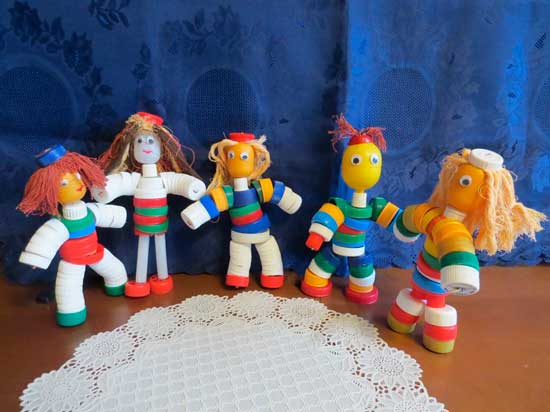 Яркие крышечки от пластиковых бутылок найдутся в каждом доме. Многие даже не представляют, что это превосходный материал для создания оригинальных поделок. В этом мастер-класс расскажу, как сделать игрушки из крышек пластиковых бутылок, своими руками.Вам понадобятся: пластиковые крышки разных цветов и размеров, контейнеры от киндер-сюрприза и бахил, пластиковые катушки от ниток, резинка, ножницы, шило, тонкая проволока, круглогубцы, пластмассовые глазки, клей и любые нитки(шерсть)для волос и хвостов.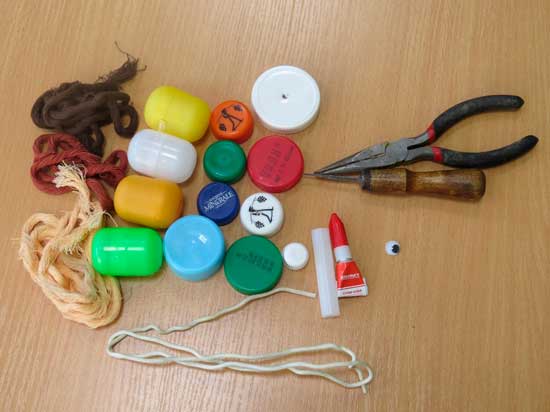 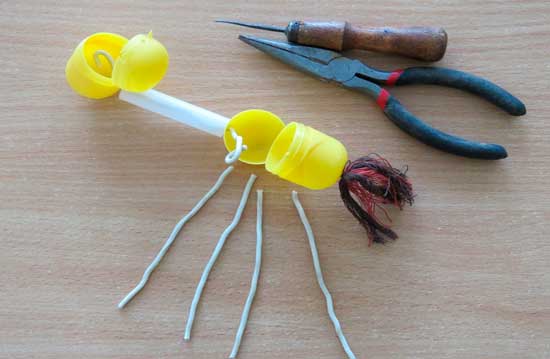 Таким же способом можно сделать лошадок, только на голове (контейнер от киндера) надо вырезать ушки уголком, заклеить контейнер и приклеить глазки.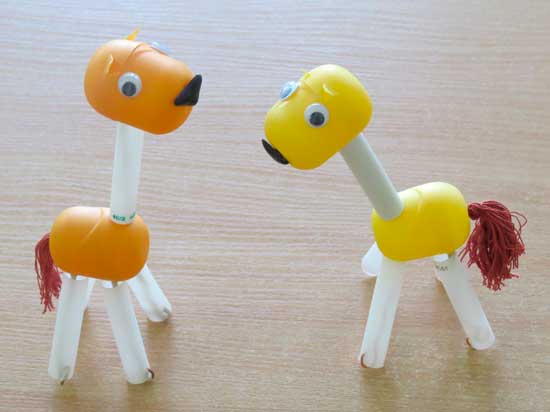 Проделайте отверстие в центре каждой крышки, используя шило.Подготовьте длинный отрезок проволоки.Нанизывайте пластиковое яйцо на край проволоки и закрепите узлом при помощи круглогубцевСформируйте ногу человечка, нанизав крышки, затем отложите её в сторону.Таким же образом сделайте вторую ногу.Проделайте 2 отверстия в крышке большего размера и закрепите на ней ногиНанизывайте крышки на туловище, пластиковое яйцо, крышку на шею, яйцо в качестве головы и крышечка сверху(шапочка).Закрепите конструкцию плотным узлом.Привяжите отрезок проволоки к шее или туловищу в качестве рук.Нанизывайте 6 крышечек и пластиковое яйцо, затем закрепите узлом. Сплетите вторую руку таким же способом.Приклейте пластмассовые глазки.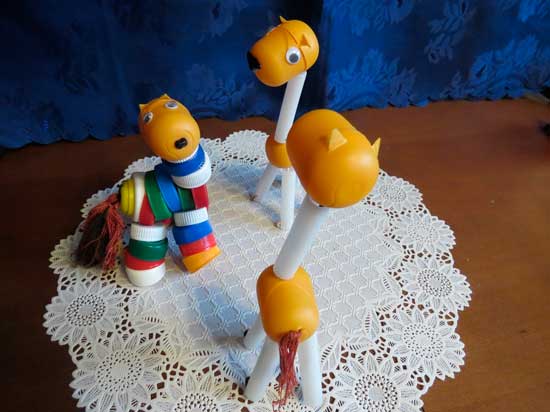 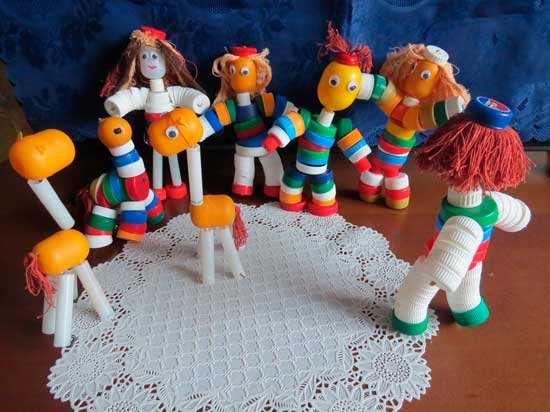 Творческих Вам успехов!!!